Grade 3 - Sub Tub ActivitiesClass:  Date: Select activities from those listed below. Please check off any activities that you completed.All activities can be found on www.musicplayonline.com. Login information is:Select activities from those listed below. Please check off any activities that you completed.All activities can be found on www.musicplayonline.com. Login information is:Username: Password: Fun SongsSinging GamesMusicplay 2 - #3 Ridin’ That New River TrainMusicplay 2 - #11 John Jacob Jingleheimer SchmidtMusicplay 2 - #14 Tony ChestnutMusicplay 3 - #37 We Come from PlutoMusicplay 3 - #54 Yummy Yum YumMusicplay 3 - #62 Austrian Went YodellingThese are games that the students know.Musicplay 3 - #6 Plainsies ClapsiesMusicplay 3 - #17 Seven UpMusicplay 3 - #22 Closet KeyMusicplay 3 - #66 Shiny PennyMusicplay 3 - #73 Stella Ella OllaMusicplay 3 - #92 Someone’s TappingInstruments of the Orchestra            (Game Section)Pop Quizzes                                          Show and read sections 9-16 to the students.(String Instruments to Review Instruments)Follow with What Instrument Do You Hear? game.Play Instrument Bingo game.Note: In Instrument Bingo the answers are not automatic - the teacher needs to know the instruments.Dynamic and Tempo Review          (Musicplay 3 - Any Song)Pop Quiz Terms - Choose games from drop down menu.Play Note Name Memory game.- Notes in Spaces- Notes on Lines- Notes on the StaffStart with Level 1 then go to Level 2Online Games Music Listening                                             (Listening Section)Note Name Memory   /   Up and DownBeat or No Beat   /   Major and MinorSmooth and Separate   /   Loud QuietHigh Low   /   Fast SlowPlay along with Instruments. (Sticks, Shakers or Both)Discuss Listening Logs and watch composer videos.Listening Kit 3 - #1 Entry of GladiatorsListening Kit 3 - #2 Viennese Musical ClockListening Kit 3 - #3 Andante-AllegroListening Kit 3 - #4 LarghettoListening Kit 3 - #9 MusetteListening Kit 3 - #11 Miniature OvertureListening Kit 3 - #13 Turkish MarchRhythm Practice                          (Rhythm Practice Section)Play along with Instruments. (Sticks, Shakers or Both)Discuss Listening Logs and watch composer videos.Listening Kit 3 - #1 Entry of GladiatorsListening Kit 3 - #2 Viennese Musical ClockListening Kit 3 - #3 Andante-AllegroListening Kit 3 - #4 LarghettoListening Kit 3 - #9 MusetteListening Kit 3 - #11 Miniature OvertureListening Kit 3 - #13 Turkish MarchEcho Rhythms 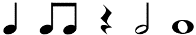 Read, Clap and Play 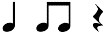 Poison Rhythm 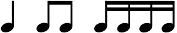 Play along with Instruments. (Sticks, Shakers or Both)Discuss Listening Logs and watch composer videos.Listening Kit 3 - #1 Entry of GladiatorsListening Kit 3 - #2 Viennese Musical ClockListening Kit 3 - #3 Andante-AllegroListening Kit 3 - #4 LarghettoListening Kit 3 - #9 MusetteListening Kit 3 - #11 Miniature OvertureListening Kit 3 - #13 Turkish MarchNotes or CommentsNotes or Comments